     В соответствии с Федеральным законом от 25 декабря 2008 г. № 273-ФЗ «О противодействии коррупции», Указом Президента Российской Федерации от 29.06.2018 г. № 378 «О национальном плане противодействия коррупции на 2018-2020 годы», Указом Президента Российской Федерации от 02.04.2013 г. № 309 «О мерах по реализации отдельных положений Федерального закона «О противодействии коррупции», Законом Оренбургской области от 15.09.2008 г. № 2369/497-1У-03 «О противодействии коррупции в Оренбургской области», в целях повышения эффективности работы по противодействию коррупции в муниципальном бюджетном общеобразовательном учреждении «Дубенская основная общеобразовательная школа»ПРИКАЗЫВАЮ:    Утвердить План мероприятий о противодействии коррупции в муниципальном бюджетном общеобразовательном учреждении «Дубенская основная общеобразовательная школа»  на 2022 – 2024 гг согласно приложению 1:    Ответственной за работу школьного сайта, Кузнецовой Т.К.:  разместить План мероприятий по противодействию коррупции в МБОУ «Дубенская ООШ» на 2022 – 2024 гг   на официальном сайте школы.Всем сотрудникам МБОУ «Дубенская ООШ» обеспечить надлежащее реагирование на каждый обоснованный сигнал о злоупотреблениях и коррупции, направляя материалы по компетенции в правоохранительные органы, при рассмотрении обращений граждан, содержащих признаки коррупционных нарушений, использовать комиссионный подход и встречи с заявителями;обеспечить исполнение Плана мероприятий по противодействию коррупции в рамках компетенции и работу по противодействию коррупции в МБОУ «Дубенская ООШ».4. За противодействие коррупции назначить ответственным лицом  директора школы Глухову В.Н..	5. Контроль за исполнением приказа оставляю за собой.Директор школы                                                                      В.Н.ГлуховаРазослано: в делоС приказом знакомлены:                                  ____________           Каримова Л.И.                             __________                                (подпись)                   (расшифровка подписи)               (дата)                                      ____________           Александрова Е.А.                             __________                                    (подпись)                   (расшифровка подписи)                     (дата)                                      ____________           Бахтибаева К.Ж.                                 __________                                     (подпись)                   (расшифровка подписи)                     (дата)                                      ____________           Кузнецова Т.К.                                    __________                                     (подпись)                   (расшифровка подписи)                     (дата)                                      ____________           Гринева Н.Г.                                        __________                                     (подпись)                   (расшифровка подписи)                     (дата)                                      ____________           Пахомова С.Я.                                    __________                                     (подпись)                   (расшифровка подписи)                     (дата)                                      ____________           Арыстанова З.Ж.                                 __________                                     (подпись)                   (расшифровка подписи)                     (дата)                                     ____________           Андронова Т.Г..                                    __________                                     (подпись)                   (расшифровка подписи)                     (дата)                                      ____________           Хаертдинова И.В.                               __________                                     (подпись)                   (расшифровка подписи)                     (дата)                                      ____________           Тропман Т.В.                                      __________                                     (подпись)                   (расшифровка подписи)                     (дата)                                      ____________           Гринченко О.С.                                    __________                                     (подпись)                   (расшифровка подписи)                     (дата)                                      ____________           Ткачук О.В.                                        __________                                     (подпись)                   (расшифровка подписи)                     (дата)                                       ____________           Порозов Н.В.                                    __________                                     (подпись)                   (расшифровка подписи)                     (дата)                                      ____________           Глухов И.Ю.  .                                 __________                                     (подпись)                   (расшифровка подписи)                     (дата)                                      ____________           Мокшаева Н.А.                                 __________                                     (подпись)                   (расшифровка подписи)                     (дата)                                  ____________          Лысякова В.Ю.  .                        __________                                     (подпись)                   (расшифровка подписи)           (дата)                                 ____________          Абасова Г.С.                                 __________                                     (подпись)                   (расшифровка подписи)                     (дата)Приложение 1 к приказу от 28.12.2021 г. № 158План мероприятий по противодействию коррупциив муниципальном бюджетном общеобразовательном учреждении «Дубенская основная общеобразовательная школа»Беляевского района Оренбургской областина 2022-2024 годОб утверждении плана по противодействию коррупции в МБОУ «Дубенская ООН»  на  2022 – 2024 гг.№ п/пМероприятияСрок выполнения Анализ обращений граждан на предмет наличия в них информации о фактах  коррупциипо факту поступления обращенияПредоставление сведений о доходах, об имуществе и обязательствах имущественного характераежегодно  до 30 апреляУведомление представителя нанимателя об иной оплачиваемой работепо фактуРегистрация уведомлений о фактах обращения в целях склонения работников  учреждения к совершению коррупционных правонарушений в специальном журналепо фактуОрганизация работы по рассмотрению уведомлений о фактах склонения к совершению коррупционных действийпо факту поступления обращенияОсуществление контроля исполнения кодекса этики и служебного поведенияпостоянноОбеспечение привлечения к ответственности работников учреждения, допустивших коррупционные правонарушенияпо фактуПравовое просвещение по вопросам противодействия коррупцииежегодноКонтроль за целевым использованием бюджетных средств в соответствии с муниципальными заказами, поставками товаров, контрактамипостоянноПроведение периодической оценки коррупционных рисков в целях выявления сфер деятельности учреждения, наиболее подверженных таким рискам, и разработки соответствующих антикоррупционных мерпо полугодиямПроведение обучающих мероприятий по вопросам профилактики и противодействия коррупциипо мере необходимостиОрганизация индивидуального консультирования работников по вопросам применения (соблюдения) антикоррупционных стандартов и процедурпо мере необходимостиОсуществление сотрудничества с правоохранительными органами в сфере противодействия коррупциипостоянноУчастие в коллективных инициативах по противодействию коррупциипо мере необходимости№ п/пМероприятияСрок выполнения Ответственные исполнители Ф.И.О.Определение должностных лиц (структурных подразделений), ответственных за профилактику коррупционных и иных правонарушений в МБОУ «Дубенская ООШ»Указывается месяц, год или квартал, полугодие годаПринятие Кодекса этики и служебного поведениядекабрь 2021 годаПринятие положения о мерах недопущения составления неофициальной отчетности и использования поддельных документов Декабрь 2021 годаПринятие стандарта и процедуры, направленные на обеспечение добросовестной работы организацииДекабрь  2021  годаПринятие Положение о конфликте интересовдекабрь 2021 годаОзнакомление работников учреждения с нормативными документами, регламентирующими вопросы предупреждения и противодействия коррупциидекабрь 2021 годаОбеспечение привлечения к ответственности работников учреждения, допустивших коррупционные правонарушенияпо фактуОбеспечение размещения на официальном сайте учреждения информации об исполнении мероприятий по противодействию коррупции в учреждении декабрь2021  годаОбеспечение предоставления информации указанной в пункте 8 региональным средствам массовой информации для опубликования, по их запросампо письменному запросуПроведение периодической оценки коррупционных рисков в целях выявления сфер деятельности учреждения, наиболее подверженных таким рискам, и разработки соответствующих антикоррупционных мерпо полугодиямПроведение обучающих мероприятий по вопросам профилактики и противодействия коррупциипо мере необходимостиОрганизация индивидуального консультирования работников по вопросам применения (соблюдения) антикоррупционных стандартов и процедурпо мере необходимостиОсуществление сотрудничества с правоохранительными органами в сфере противодействия коррупциипостоянноУчастие в коллективных инициативах по противодействию коррупциипо мере необходимости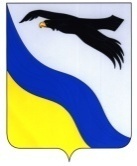 